A la vie, à la mortDe Philippe Bataille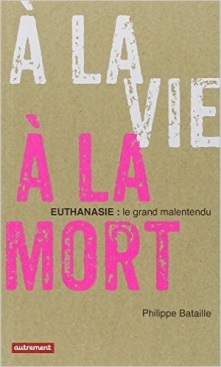 Philippe Bataille, sociologue, directeur d'études à l'Ecole des hautes études en sciences sociales, a mené une enquête pendant plusieurs années dans différentes unités de soins palliatifs en France, au plus près des malades, des mourants et de leurs proches. Mort cérébrale, tétraplégie, cancer incurable : les drames de la fin de vie, il les a reçus de plein fouet. Que répondre à ceux qui demandent une aide active ou médicale à mourir ? Pourquoi tant de résistances, ... 